ОФИЦИАЛЬНОЕ ИЗДАНИЕ МУНИЦИПАЛЬНОГО ОБРАЗОВАНИЯ «ТАРАСА»ВестникМО «Тараса»№6(132) от 31.05.2022 г. 24.05.2022 г.  № 43РОССИЙСКАЯ ФЕДЕРАЦИЯ ИРКУТСКАЯ ОБЛАСТЬ БОХАНСКИЙ МУНИЦИПАЛЬНЫЙ РАЙОН МУНИЦИПАЛЬНОЕ ОБРАЗОВАНИЕ«ТАРАСА»Об утверждении реестра контейнерных площадок на территории МО «Тараса»   ПОСТАНОВЛЕНИЕРуководствуясь Федеральным Законом от 06 октября 2003 года №131-ФЗ «Об общих принципах организации местного самоуправления в Российской Федерации», на основании Постановления Правительства Российской Федерации от 31 августа 2018 года №1039 «Об утверждении Правил обустройства мест (площадок) накопления твердых коммунальных отходов и ведения реестра», в соответствии со ст.13 Федерального Закона «Об отходах производства и потребления» Правительства Российской Федерации, руководствуясь Уставом МО «Тараса»ПОСТАНОВЛЯЮ:1. Утвердить реестр контейнерных площадок для сбора ТКО на территории МО "Тараса" согласно приложению № 1 к настоящему постановлению.2. Признать утратившим силу Постановление администрации МО Тараса №187 от 29.10.2018 «Об утверждении реестра контейнерных площадок на территории МО «Тараса».3. Настоящее постановление разместить на официальном сайте Администрации МО «Тараса», в информационно-телекоммуникационной сети «Интернет».4. Контроль за исполнением данного постановления оставляю за собой. Глава муниципального образования «Тараса»                         А.М. ТаряшиновПриложение №1к Постановлению администрации МО «Тараса»№43 от 24.05.2022г.Реестр контейнерных площадок на территории МО «Тараса»31.05.2022 г.  № 44РОССИЙСКАЯ ФЕДЕРАЦИЯ ИРКУТСКАЯ ОБЛАСТЬ БОХАНСКИЙ МУНИЦИПАЛЬНЫЙ РАЙОН МУНИЦИПАЛЬНОЕ ОБРАЗОВАНИЕ«ТАРАСА»Об утверждении схемы контейнерных площадок на территории МО «Тараса»   ПОСТАНОВЛЕНИЕВ соответствии со статьей 13.4 Федерального закона от 24.06.1998 N 89-ФЗ "Об отходах производства и потребления", Постановлением Правительства Российской Федерации от 31.08.2018 N 1039 "Об утверждении Правил обустройства мест (площадок) накопления твердых коммунальных отходов и ведения их реестра", руководствуясь Уставом МО «Тараса»ПОСТАНОВЛЯЮ:1. Утвердить схему размещения мест (площадок) накопления твердых коммунальных отходов на территории МО «Тараса» (Приложение 1).2. Настоящее постановление разместить на официальном сайте Администрации МО «Тараса», в информационно-телекоммуникационной сети «Интернет».3. Контроль за исполнением данного постановления оставляю за собой. Глава муниципального образования «Тараса»                         А.М. ТаряшиновПриложение №1к Постановлению администрации МО «Тараса»№44 от 31.05.2022г.Схемаразмещения мест (площадок) накопления твердых коммунальных отходов на территории МО «Тараса»Улица Колхозная, 10м: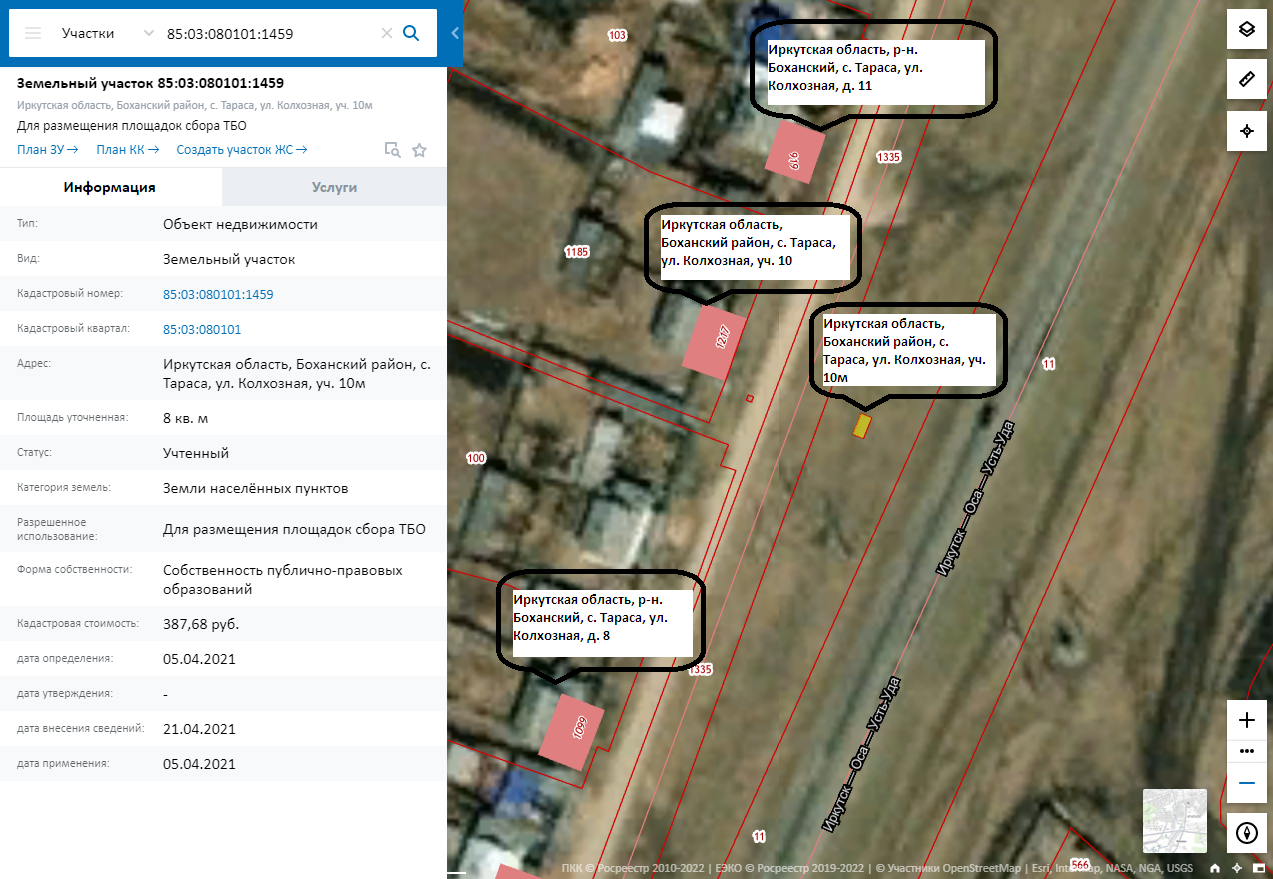 Улица Спартакиадная, 7м: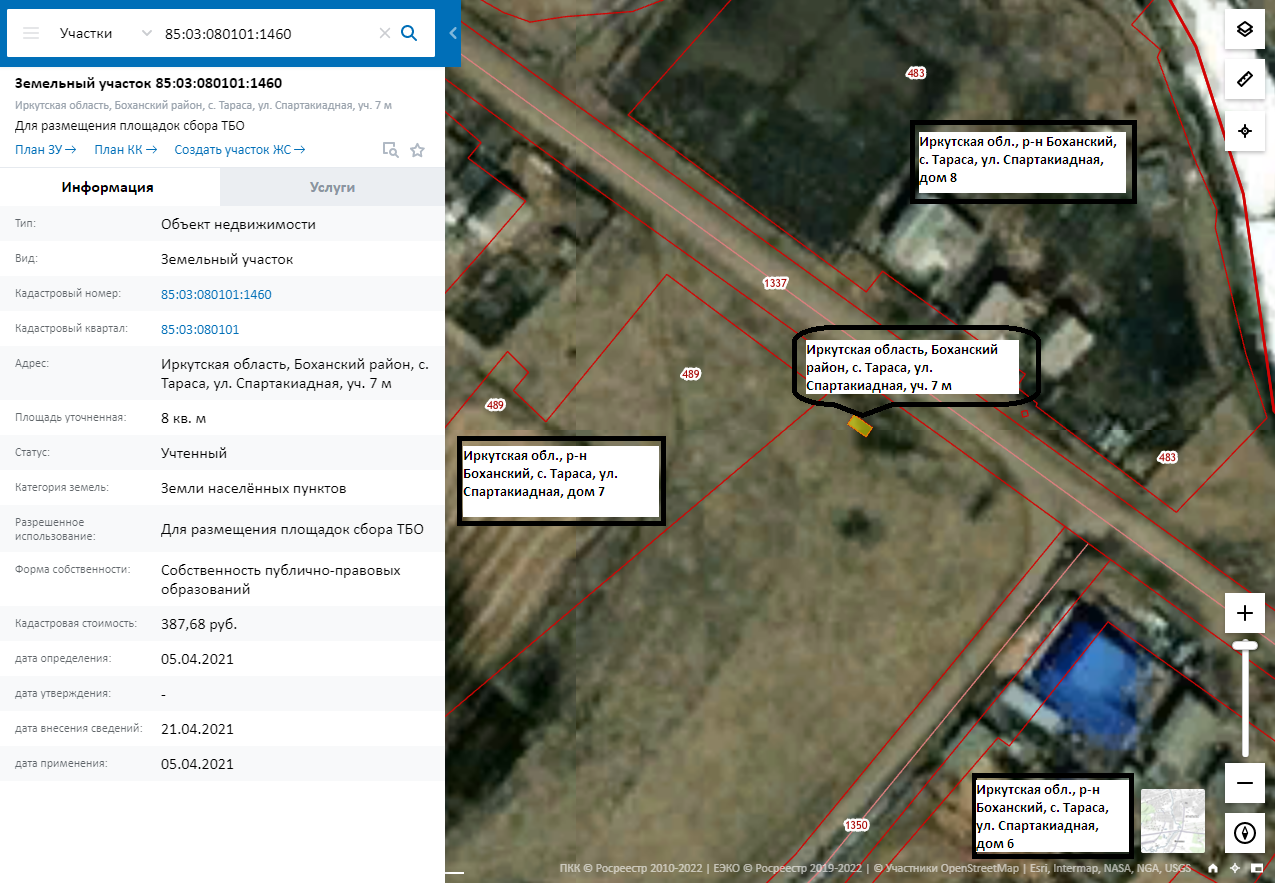 07.06.2022г. №46 РОССИЙСКАЯ ФЕДЕРАЦИЯИРКУТСКАЯ ОБЛАСТЬБОХАНСКИЙ РАЙОНМУНИЦИПАЛЬНОЕ ОБРАЗОВАНИЕ «ТАРАСА»ПОСТАНОВЛЕНИЕО СОЗДАНИИ, ХРАНЕНИИ, ИСПОЛЬЗОВАНИИ И ВОСПОЛНЕНИИ РЕЗЕРВА МАТЕРИАЛЬНЫХ РЕСУРСОВ ДЛЯ ЛИКВИДАЦИИ ЧРЕЗВЫЧАЙНЫХ СИТУАЦИЙ ПРИРОДНОГО И ТЕХНОГЕННОГО ХАРАКТЕРА, А ТАКЖЕ ДЛЯ ЦЕЛЕЙ ГРАЖДАНСКОЙ ОБОРОНЫ НА ТЕРРИТОРИИ МУНИЦИПАЛЬНОГО ОБРАЗОВАНИЯ «ТАРАСА» В соответствии с пунктом 7 части 1 статьи 15 Федерального закона от 06.10.2003 № 131-ФЗ «Об общих принципах организации местного самоуправления в Российской Федерации», пункта «д» части 2 статьи 11 Федерального закона от 21.12.1994 № 68-ФЗ «О защите населения и территорий от чрезвычайных ситуаций природного и техногенного характера», части 3 статьи 11 Федерального закона от 12.02.1998 № 28-ФЗ «О гражданской обороне», постановлением Правительства РФ от 27.04.2000 № 379 «О накоплении, хранении и использовании в целях гражданской обороны запасов материально-технических, продовольственных, медицинских и иных средств», постановлением Правительства Российской Федерации от 21.05.2007 № 304 «О классификации чрезвычайных ситуаций природного и техногенного характера», методическими рекомендациями по созданию, хранению, использованию и восполнению резервов материальных ресурсов для ликвидации чрезвычайных ситуаций природного и техногенного характера от 19.03.2021 № 2-4-71-5-11, методическими рекомендациями по определению номенклатуры и объемов создаваемых в целях гражданской обороны запасов материально-технических, продовольственных, медицинских и иных средств накапливаемых федеральными органами исполнительной власти, органами государственной власти субъектов Российской Федерации, органами местного самоуправления и организациями от 29.12.2021 № 2-4-71-12-11, протокола заседания эвакуационной комиссии Иркутской области от 04.04.2022 года №1, руководствуясь Уставом муниципального образования «Тараса»: ПОСТАНОВЛЯЮ:1.Создать резерв материальных ресурсов для ликвидации чрезвычайных ситуаций природного и техногенного характера на территории муниципального образования «Тараса». 2.Созданные резервы материальных ресурсов для ликвидации чрезвычайных ситуаций природного и техногенного характера могут использоваться в целях гражданской обороны в соответствии с законодательством Российской Федерации. 3.Утвердить Порядок создания, хранения, использования и восполнения резерва материальных ресурсов для ликвидации чрезвычайных ситуаций природного и техногенного характера на территории муниципального образования «Тараса» (Приложение 1). 4.Утвердить Номенклатуру и объемы резерва материальных ресурсов для ликвидации чрезвычайных ситуаций природного и техногенного характера на территории муниципального образования «Тараса» (Приложение 2). 5.Администрации муниципального образования «Тараса», на которую возложена функция по созданию резервов материальных ресурсов, осуществляет контроль за количеством, качеством и условиями хранения материальных ресурсов, и устанавливать в договорах ответственность поставщика за своевременность выдачи, количество и качество поставляемых материальных ресурсов в соответствии с Порядком создания, хранения, использования и восполнения резерва материальных ресурсов для ликвидации чрезвычайных ситуаций природного и техногенного характера на территории муниципального образования «Тараса», утвержденным настоящим постановлением.6.Общее руководство по организации резервов материальных ресурсов для ликвидации чрезвычайных ситуаций природного и техногенного характера возложить на комиссии по предупреждению и ликвидации чрезвычайных ситуаций и обеспечению пожарной безопасности муниципального образования «Тараса». 7.Финансовому отделу администрации муниципального образования «Тараса» в установленном законодательством порядке обеспечить финансирование мероприятий по созданию резерва материальных ресурсов для ликвидации чрезвычайных ситуаций природного и техногенного характера на территории МО «Тараса». 12.Постановление вступает в силу со дня подписания, подлежит официальному опубликованию в «Вестнике» МО «Тараса» и  в сети Интернет.13.Контроль исполнения настоящего постановления оставляю за собой.Глава администрацииМО «Тараса»						А.М. Таряшинов.Приложение 1 к постановлению администрации МО «Тараса» от 07.06.2022 г.№ 46 ПОРЯДОКсоздания, хранения, использования и восполнения резерва материальных ресурсов для ликвидации чрезвычайных ситуаций природного и техногенного характера на территории  муниципального образования «Тараса»1.Настоящий Порядок разработан в соответствии с п. 7 ч. 1 ст. 15 Федерального закона от 06.10.2003 № 131-ФЗ «Об общих принципах организации местного самоуправления в Российской Федерации», п. «д» ч. 2 ст. 11 Федерального закона от 21.12.1994 № 68-ФЗ «О защите населения и территорий от чрезвычайных ситуаций природного и техногенного характера», ч. 3 ст. 11 Федерального закона от 12.02.1998 № 28-ФЗ «О гражданской обороне», постановлением Правительства Российской Федерации от 27.04.2000 № 379 «О накоплении, хранении и использовании в целях гражданской обороны запасов материально-технических, продовольственных, медицинских и иных средств», постановлением Правительства Российской Федерации от 21.05.2007 № 304 «О классификации чрезвычайных ситуаций природного и техногенного характера», методическими рекомендациями по созданию, хранению, использованию и восполнению резервов материальных ресурсов для ликвидации чрезвычайных ситуаций природного и техногенного характера от 19.03.2021 № 2-4-71-5-11 и определяет основные принципы создания, хранения и использования резерва материальных ресурсов для ликвидации чрезвычайных ситуаций природного и техногенного характера на территории муниципального образования «Тараса».2.Резерв материальных ресурсов для ликвидации чрезвычайных ситуаций природного и техногенного характера на территории муниципального образования «Тараса» (далее – Резерв) создается заблаговременно администраций МО «Тараса», ответственные за создание, хранение и использование резерва материальных ресурсов, в целях экстренного привлечения необходимых средств в случае возникновения чрезвычайных ситуаций природного и техногенного характера, в том числе для организации первоочередного жизнеобеспечения населения, пострадавшего при чрезвычайной ситуации на территории муниципального образования «Тараса». 3.Резерв включает в себя продовольственные запасы, вещевое имущество, предметы первой необходимости, средства связи, ресурсы жизнеобеспечения и другие материальные ресурсы. 4.Резерв создается исходя из прогнозируемых видов и масштабов чрезвычайных ситуаций, предполагаемого объема работ по их ликвидации, экономических и иных особенностей территории, условий размещения организаций и максимально возможного использования имеющихся сил и средств.5.Номенклатура и объемы Резерва утверждаются постановлением администрации муниципального образование «Тараса», за исключением перечня неснижаемого запаса материальных средств по лекарственным средствам и медицинским изделиям, устанавливаемого министерством здравоохранения Иркутской области. 6.Функции по созданию, размещению, хранению и восполнению Резерва возлагаются на администрацию муниципального образования «Тараса»7.Распоряжением и координации деятельности по управлению Резервом является комиссия по предупреждению и ликвидации чрезвычайных ситуаций и обеспечению пожарной безопасности муниципального образования «Тараса». 8.Материальные ресурсы до объявления конкурса хранятся у поставщиков.9.Администрация МО «Тараса», на которую возложены функции по созданию Резерва:9.1.разрабатывает предложения по номенклатуре и объемам материальных ресурсов Резерва;9.2.представляет на очередной год бюджетные заявки для закупки материальных ресурсов в Резерв;9.3.определяет размеры расходов по хранению и содержанию материальных ресурсов в Резерве;9.4.определяет места хранения материальных ресурсов Резерва, отвечающие требованиям по условиям хранения и обеспечивающие возможность доставки в зоны чрезвычайных ситуаций;9.5.заключает в объеме выделенных ассигнований договоры (контракты) на поставку материальных ресурсов в Резерв, а также на ответственное хранение и содержание Резерва;9.6.организует хранение, освежение, замену, обслуживание и выпуск материальных ресурсов, находящихся в Резерве;9.7.организует доставку материальных ресурсов Резерва в районы чрезвычайных ситуаций;9.8.ведет учет и представляет отчетность по операциям с материальными ресурсами Резерва;9.9.обеспечивает поддержание Резерва в постоянной готовности к использованию;9.10.осуществляет контроль за наличием, качественным состоянием, соблюдением условий хранения и выполнением мероприятий по содержанию материальных ресурсов, находящихся на хранении в Резерве;10.11.подготавливает проекты правовых актов по вопросам закладки, хранения, учета, обслуживания, освежения, замены, реализации, списания и выдачи материальных ресурсов Резерва.11.Закупка материальных ресурсов в Резерв осуществляется в соответствии с Федеральным законом от 5 апреля 2013 г. № 44-ФЗ «О контрактной системе в сфере закупок товаров, работ, услуг для обеспечения государственных и муниципальных нужд».12.Хранение материальных ресурсов Резерва организуется как на объектах, специально предназначенных для их хранения и обслуживания, так и в соответствии с заключенными договорами на базах и складах промышленных, транспортных, сельскохозяйственных, снабженческо-сбытовых, торговопосреднических и иных организаций, независимо от формы собственности, и где гарантирована их безусловная сохранность и откуда возможна их оперативная доставка в зоны чрезвычайных ситуаций.13.Администрация МО «Тараса», на которые возложены функции по созданию Резерва и заключившие договоры, предусмотренные пунктом 12 настоящего Порядка, осуществляют контроль за количеством, качеством и условиями хранения материальных ресурсов и устанавливают порядок их своевременной выдачи. Возмещение затрат организациям, осуществляющим на договорной основе ответственное хранение Резерва, производится за счет средств муниципального образования «Тараса».14.Выпуск материальных ресурсов из Резерва осуществляется по решению главы администрации муниципального образования «Тараса» или лица, его замещающего, и оформляется письменным распоряжением. Решения готовятся на основании обращений организаций.15.Использование Резерва осуществляется на безвозмездной или возмездной основе. В случае возникновения на территории МО «Тараса» чрезвычайной ситуации техногенного характера расходы по выпуску материальных ресурсов из Резерва возмещаются за счет средств и имущества хозяйствующего субъекта, виновного в возникновении чрезвычайной ситуации.16.Организации, обратившиеся за помощью и получившие материальные ресурсы из Резерва, организуют прием, хранение и целевое использование доставленных в зону чрезвычайной ситуации материальных ресурсов.17.Отчет о целевом использовании выделенных из Резерва материальных ресурсов готовят организации, которым они выделялись. Документы, подтверждающие целевое использование материальных ресурсов, представляются в администрацию МО «Тараса».18.Для ликвидации чрезвычайных ситуаций и обеспечения жизнедеятельности пострадавшего населения администрация муниципального образования «Тараса» может использовать находящиеся на его территории объектовые резервы материальных ресурсов по согласованию с создавшими их организациями.19.Восполнение материальных ресурсов Резерва, израсходованных при ликвидации чрезвычайных ситуаций, осуществляется за счет средств, указанных в решении администрации МО «Тараса» о выделении ресурсов из Резерва.20.По операциям с материальными ресурсами Резерва организации несут ответственность в порядке, установленном законодательством Российской Федерации и договорами. Приложение 2 к постановлению администрации МО «Тараса» от 07.04.2022 г.№ 46 НОМЕНКЛАТУРАи объемы резерва материальных ресурсов для ликвидации чрезвычайных ситуаций природного и техногенного характера на территории  муниципального образования «Тараса»17.05.2022г. №162РОССИЙСКАЯ ФЕДЕРАЦИЯИРКУТСКАЯ ОБЛАСТЬБОХАНСКИЙ МУНИЦИПАЛЬНЫЙ РАЙОНМУНИЦИПАЛЬНОЕ ОБРАЗОВАНИЕ «ТАРАСА»ДУМАРЕШЕНИЕ«ОБ УТВЕРЖДЕНИИ МУНИЦИПАЛЬНОЙ ПРОГРАММЫ «РАЗВИТИЕ КОМПЛЕКСНОЙ СИСТЕМЫ ОБРАЩЕНИЯ С ТВЕРДЫМИ КОММУНАЛЬНЫМИ ОТХОДАМИ В МУНИЦИПАЛЬНОМ ОБРАЗОВАНИИ «ТАРАСА» НА 2022-2024 ГОДЫ»На основании Федерального закона от 06.10.2003 N131-ФЗ "Об общих принципах организации местного самоуправления в Российской Федерации", Закона Иркутской области от 03.11.2016 № 96-оз «О закреплении за сельскими поселениями Иркутской области вопросов местного значения», руководствуясь Уставом муниципального образования «Тараса» в целях обеспечения устойчивого экологического развития поселения в области обращения с отходами производства и потребления, охраны окружающей среды и природопользования на территории  муниципального образования «Тараса», Дума муниципального образования «Тараса»РЕШИЛА:1. Утвердить муниципальную программу «Развитие комплексной системы обращения с твердыми коммунальными отходами в муниципальном образовании «Тараса» на 2022-2024 годы» (приложение №1).2. Опубликовать данное Постановление в журнале «Вестник» и разместить на официальном сайте МО «Тараса» в информационно-телекоммуникационной сети «Интернет».3. Контроль за исполнением данного постановления оставляю за собой.Председатель Думы МО «Тараса»Глава МО «Тараса»А.М. ТаряшиновПриложение №1УтвержденаРешением Думы МО «Тараса»от «17» мая 2022 г. № 162П А С П О Р ТМУНИЦИПАЛЬНОЙ ПРОГРАММЫ«Развитие комплексной системы обращения с твёрдыми коммунальными отходами в муниципальном образовании «Тараса» на 2022-2024 годы1. Содержание проблемы и обоснование необходимости ее решения Одной из основных проблем МО «Тараса» в экологической сфере является усиливающееся по мере социально-экономического развития поселения негативное воздействие отходов производства и потребления на состояние окружающей природной среды и всех ее компонентов – воздушной среды, водных объектов, почв, недр.Результатом такого воздействия является загрязнение и деградация природных экосистем, ухудшение состояния здоровья населения, снижение инвестиционной привлекательности поселения в целом.Одним из источников загрязнения окружающей среды являются твердые коммунальные отходы (далее – ТКО). Источниками образования ТКО являются организации и предприятия, население и объекты инфраструктуры.Среднесписочная численность населения МО «Тараса» на начало 2022 года составляет 1832 человека.В настоящее время регулярный сбор и вывоз ТКО у населения проводится региональным оператором по обращению с ТКО ООО «РТ-НЭО Иркутск».Таким образом, к основным проблемам в сфере обращения с ТКО в МО «Тараса» относятся следующие:Недостаточная нормативная правовая и методическая база обращения с ТКО;Низкая привлекательность сферы обращения с ТКО для бизнеса;Низкая экологическая  культура населения.Одним из основных направлений решения проблем, связанных с обращением ТКО на территории МО «Тараса», является использование программного метода путем принятия и реализации муниципальной программы «Развитие комплексной системы обращения с твёрдыми коммунальными отходами в муниципальном образовании «Тараса» на 2022-2024 годы.Программа ориентирована на следующих участников связанных с образованием и обращением с ТКО:1. объекты коммунальной инфраструктуры;2. организации всех форм собственности;3. территориальное общественное самоуправление;4. население.Реализация Программы будет основываться на следующих принципах:1. доступность услуг по сбору и вывозу ТКО для населения;2. модернизация инфраструктуры обращения с ТКО;3. пропаганда и вовлечение населения в процесс цивилизованного обращения с ТКО.Муниципальная программа «Развитие комплексной системы обращения с твёрдыми коммунальными отходами в муниципальном образовании «Тараса» на 2022-2024 годы» предусматривает проведение мероприятий по ликвидации несанкционированных свалок, мероприятий по экологическому просвещению за счет средств бюджета Иркутской области и бюджета муниципального образования «Тараса». Мероприятия, обозначенные в муниципальной программе, представляют собой комплекс взаимосвязанных мероприятий, направленных на решение тактических задач с учетом прогнозируемых показателей по основным направлениям: совершенствование системы управления отходами и разработка проектно-сметной документации, устройство контейнерных площадок и установка контейнеров и их обслуживание. Решение задач по устранению влияния негативного воздействия на окружающую среду и здоровье населения - это целостная система мер, организуемая в данной муниципальной программе.2. Целевые показатели выполнения ПрограммыЦелью Программы является создание экологически безопасной и экономически эффективной комплексной системы обращения с твердыми коммунальными отходами на территории муниципального образования «Тараса».Для достижения основной цели Программы необходимо достичь определенных целевых показателей.Прогнозируемые целевые показатели Программы приведены в Приложении 1 к Программе, входят в общую систему работы с ТКО МО «Тараса».3.Перечень основных мероприятий ПрограммыОсновные мероприятия в рамках реализации Программы приведены в Приложении 2 к Программе, входят в общую систему работы с ТКО МО «Тараса».Мероприятия Программы финансируются за счет средств:1. Бюджета Иркутской области;2. Бюджета муниципального образования «Тараса»;3. Населения (через оплату коммунальных платежей) с момента начала работы регионального оператора.Допускается привлечение к финансированию Программы частных инвестиций.Финансирование Программы ежегодно уточняется.4. Механизм реализации ПрограммыРеализация Программы будет происходить через систему мероприятий, которые должны обеспечить выполнение поставленных задач и достижение запланированных целевых показателей.Администрация муниципального образования «Тараса»:1. Организует реализацию мероприятий, связанных с разработкой (корректировкой) схемы обращения с ТКО на территории поселения;2. Организует реализацию мероприятий связанных с модернизацией инфраструктуры обращения с ТКО (устройство контейнерной площадки, закупка контейнеров и бункеров под ТКО, спецтранспорта уполномочивает администрацию МО «Тараса»), с проведением раздельного сбора ТКО и с повышением экологической культуры и степени вовлечённости населения в вопросы обращения с ТКО;3. Осуществляет проведение мероприятий связанных с закупкой товаров, указанных в приложении 2 к Программе;4. Принимает в муниципальную собственность приобретённое в рамках программы имущество без права последующей продажи.Разработчик Программы:1. В соответствии с установленным порядком разрабатывает предложения по внесению изменений в Программу, в том числе в части содержания мероприятий, назначения исполнителей, объёмов и источников финансирования Программы;2. Обобщает и анализирует ход реализации мероприятий Программы, использование бюджетных средств.Исполнитель Программы:1. Представляет разработчику предложения по внесению изменений в Программу;2. Осуществляет координацию деятельности участников Программы по контролируемым ими направлениям;3. Осуществляет организацию информационной и разъяснительной работы, направленной на освещение цели и задач реализуемых мероприятий.Исполнитель программных мероприятий несёт ответственность за своевременное выполнение Программы, достижение результатов, рациональное использование выделенных бюджетных средств, за достоверность представляемых сведений о финансировании и реализации Программы.5. Контроль за ходом реализации Программы  Контроль за целевым использованием средств бюджета, направленных на реализацию Программы, осуществляется в соответствии с действующим законодательством.  Контроль за реализацией Программы осуществляет заместитель Главы МО «Тараса».  Информация о Программе и ходе её реализации размещается на сайте МО «Тараса» - bohan.mo38.ru.6. Оценка эффективности реализации программыВ результате реализации программных мероприятий предусматривается создать к 2024 году все необходимые условия для устойчивого функционирования комплексной системы обращения с твердыми коммунальными отходами в муниципальном образовании «Тараса».Оценка выполнения Программы будет производиться путём сравнения фактически достигнутых целевых показателей с плановыми целевыми показателями хода реализации Программы.Приложение 1к муниципальной программе «Развитиекомплексной системы обращения ствёрдыми коммунальными отходами вмуниципальном образовании «Тараса» на 2022-2024 годыЦелевые показатели в рамках реализации муниципальной программы «Развитие комплексной системы обращения с твёрдыми коммунальными отходами в муниципальном образовании «Тараса»  на 2022-2024 годыПриложение 2к муниципальной программе «Развитиекомплексной системы обращения ствёрдыми коммунальными отходами вмуниципальном образовании «Тараса» на 2022-2024 годыПеречень основных мероприятий, в рамках реализации муниципальной программы «Развитие комплексной системы обращения с твёрдыми коммунальными отходами в муниципальном образовании «Тараса» на 2022-2024 годы17.05.2022 г №163РОССИЙСКАЯ ФЕДЕРАЦИЯИРКУТСКАЯ ОБЛАСТЬБОХАНСКИЙ  МУНИЦИПАЛЬНЫЙ РАЙОНМУНИЦИПАЛЬНОЕ ОБРАЗОВАНИЕ «ТАРАСА»ДУМАРЕШЕНИЕ«ОБ УТВЕРЖДЕНИИ ОТЧЕТА ОБ ИСПОЛНЕНИИ БЮДЖЕТА МУНИЦИПАЛЬНОГО ОБРАЗОВАНИЯ «ТАРАСА» ЗА 2021 ГОД»Рассмотрев годовой отчет об исполнении бюджета за 2021 год, в соответствии  со ст.ст. 264.5, 264.6 Бюджетного кодекса Российской Федерации, Положением о бюджетном процессе в муниципальном образовании «Тараса»,  утвержденном решением Думы от  26.12.2020 № 110, руководствуясь Уставом муниципального образования «Тараса», Дума муниципального образования «Тараса»РЕШИЛА1. Утвердить отчет об исполнении бюджета МО «Тараса» за 2021 год по доходам в сумме 16540,5 тыс. руб., в т.ч. безвозмездные поступления, получаемые из других бюджетов бюджетной системы РФ, в сумме 13235,2 тыс. руб.; по расходам- в сумме 16873,1 тыс. руб.; с дефицитом сумме 333,5 тыс. руб.1.1. Утвердить показатели исполнения бюджета за 2021 год:1) По доходам бюджета по кодам классификации доходов бюджета за 2021 год согласно приложению 1 к настоящему решению;2) По источникам финансирования дефицита  бюджета  согласно приложению 5 к настоящему решению3) По расходам  бюджета за 2021 год   по разделам и подразделам классификации расходов бюджетов Российской Федерации согласно приложению 3 к настоящему решению;4) По расходам  бюджета по ведомственной структуре расходов за 2021 год согласно приложению 4 к настоящему решению;2. Настоящее Решение вступает в силу со дня его официального опубликования.3. Опубликовать настоящее Решение в вестнике МО «Тараса».Председатель Думы МО «Тараса»Глава муниципального образования «Тараса»А.М.ТаряшиновПояснительная запискак отчету «Об исполнении бюджета МО «Тараса»   за 12 месяцев   2021 года»За отчетный период исполнение бюджета МО «Тараса» осуществлялось в соответствии с решением Думы  № 110 от 26 декабря 2020 года «О бюджете МО «Тараса» на 2021 год и плановый период 2022 и 2023 годов» с изменениями и дополнениями, принятыми решениями Думы в отчетном периоде. Бюджетная политика была направлена на увеличение объема поступлений собственных доходов, на оперативное осуществление финансирования, контроль за целевым использованием средств. Финансирование расходной части бюджета происходило в соответствии с финансовыми нормативами и социальными нормами, предусмотренными законодательством.ДОХОДЫИсполнение  бюджета МО «Тараса» за 12 месяцев  2021 года составило по доходам  16394 тыс. рублей  или  99,12  % к годовому назначению в т.ч.:Объем собственных доходов  за отчетный период составил  3159,1 тыс. рублей или  95,58  % от планового назначения.  В составе налоговых доходов платежи по налогу на доходы  физических лиц, зачисляемые в доход  бюджета  поступили в размере 497 тыс. рублей, что составило 98,89 % к годовому плану. Единый сельхозналог поступил в размере 53,1 тыс. руб. или  88,5 % от плана. Платежи по земельному налогу составили 679 тыс. руб. или  84,86 % от планового назначения.  Налог на имущество физических лиц  составил 34 тыс. руб., что составляет 103,03 % от годового плана. Доходы от уплаты акцизов по подакцизным товарам поступили в размере 1662,6 тыс. руб., что составляет 101,92 % от планового назначения.В составе неналоговых доходов поступили доходы от сдачи в аренду  имущества, находящегося в государственной и муниципальной  собственности  составили  31 руб. и составила 77,5 %  к  годовому назначению. Доходы от сдачи в аренду земельных участков 5,1 тыс.руб. и составила 12,75 % к годовому назначению.Прочие неналоговые доходы составили 188,3 тыс.руб.  и составляет 100 % к годовому назначению. Невыясненные поступления поступили в размере 9 тыс.руб.дотация бюджетам сельских поселений на выравнивание уровня бюджетной обеспеченности из бюджета субъекта РФ в объеме 323,2 тыс. рублей  или 100 % от планового назначения; дотация бюджетам сельских поселений на выравнивание уровня бюджетной обеспеченности из бюджетов муниципальных районов в объеме 12358 тыс. рублей  или 100 % от планового назначения; субвенции бюджетам сельских поселений на осуществление первичного воинского учета на территориях, где отсутствуют военные комиссариаты  в размере 137,3 тыс. рублей или 100  %  от планового назначения, субвенции бюджетам сельских поселений на выполнение полномочий по водоотведению и водоснабжению в объеме 53,1 или 100 % от планового назначения.Прочие субсидии бджетам сельских поселений в объеме 363,6 тыс. рублей или 100 % от планового назначения.РАСХОДЫЗа 12 месяцев 2021 года за счет всех доходов произведено расходов на сумму 14748,8 тыс. рублей  или 87,4 % от плана.Финансирование расходов по разделу «Общегосударственные вопросы» составило 7611,1  тыс. рублей или 99,7  % к плану. По разделу функционирование высшего должностного лица расходы составили 1168,4 тыс. руб. или  100 % к плану: оплата труда – 897,4 тыс. руб. начисления на оплату труда – 271 тыс. руб.По разделу «Функционирование Правительства РФ, высших исполнительных органов государственной власти субъектов РФ,  местных администраций» составило 6442,7 тыс. руб. или 100 % к плану. На выплату заработной платы и начислений на нее направлено – 5480 тыс. рублей. На оплату  горюче-смазочных материалов – 111 тыс. рублей, услуги связи – 95,8 тыс. руб., оплату электроэнергии – 300 тыс. руб., работы и услуги по содержанию имущества – 45 тыс. руб.,  прочие услуги – 137 тыс. руб., материальные запасы – 62 тыс.руб., основные средства – 97 тыс.руб., уплата земельного налога , прочих налогов сборов – 63 тыс.руб.  По разделу «Национальная оборона» финансирование расходов составило – 134,1 тыс. руб. или 100 % к плану. На выплату заработной платы и начислений на нее направлено – 121,3 тыс. руб. На приобретение канцтоваров направлено -1,8 руб., приобретение МФУ -11 тыс.руб.Финансирование расходов по разделу « Национальная экономика» составило 137,3 тыс. руб. или 100 % к плану. На выплату заработной платы и начислений на нее направлено –128 тыс. руб.,  На приобретение канцтоваров, покупка стола направлено - 9,3 тыс.руб.Финансирование на осуществление областного государственного полномочия по определению перечня должностных лиц органов местного самоуправления , уполномоченных составлять протоколы об административных правонарушениях составило -  0,7 рубПо разделу «Дорожное хозяйство» финансирование расходов составило – 1224,7 тыс.руб. или 39,67 % к плану. Закупка щебня на сумму – 941,5 тыс.руб.По разделу « Жилищно-коммунальное хозяйство» расходы составили –1466,2 тыс.руб. или 100 % к плану. Оплата электроэнергии – 709,6 тыс.руб.,  Прочие расходы – 385,6 тыс.руб.По программе «Реализация перечня народных инициатив» сделан ремонт СДК Красная Буреть , на сумму  371 тыс.руб.За отчетный период израсходовано по разделу «Культура, кинематография» 3657,5 тыс. рублей, что составляет 100 % к годовому назначению. Из них направлено на оплату труда с начислениями 3568 тыс. рублей., прочие расходы составили – 89,5  тыс.руб.По разделу Межбюджетные трансферты общего характера произведены расходы на сумму – 577 тыс. руб, Из них профинансировано на полномочия в сумме 577 тыс. руб., тыс.руб., Ремонт автомобильных дорог местного значения с.Тараса . ул.Гаражная , в сумме  - 194 тыс.руб.Кредиторская задолженность по состоянию на 01.01.2022 г. отсутствует.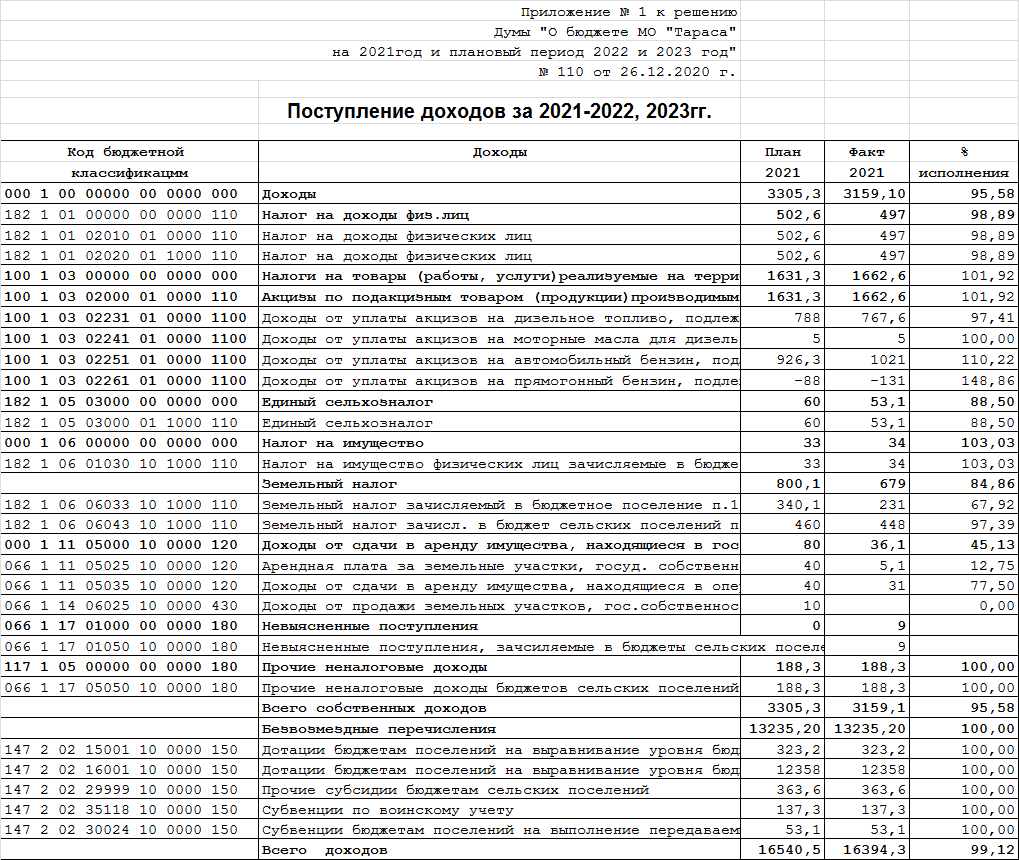 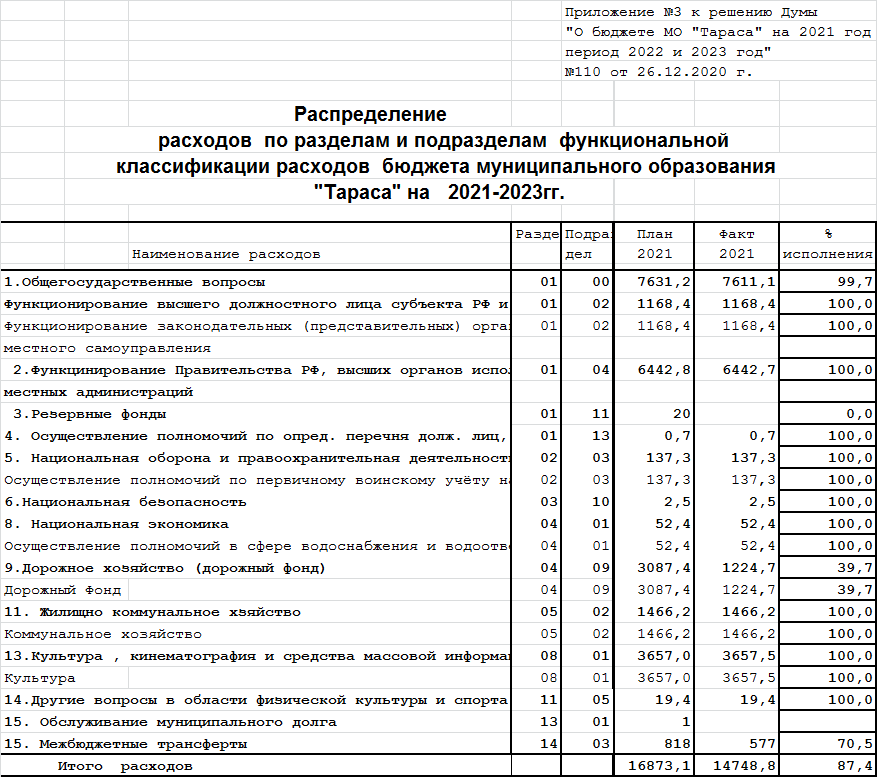 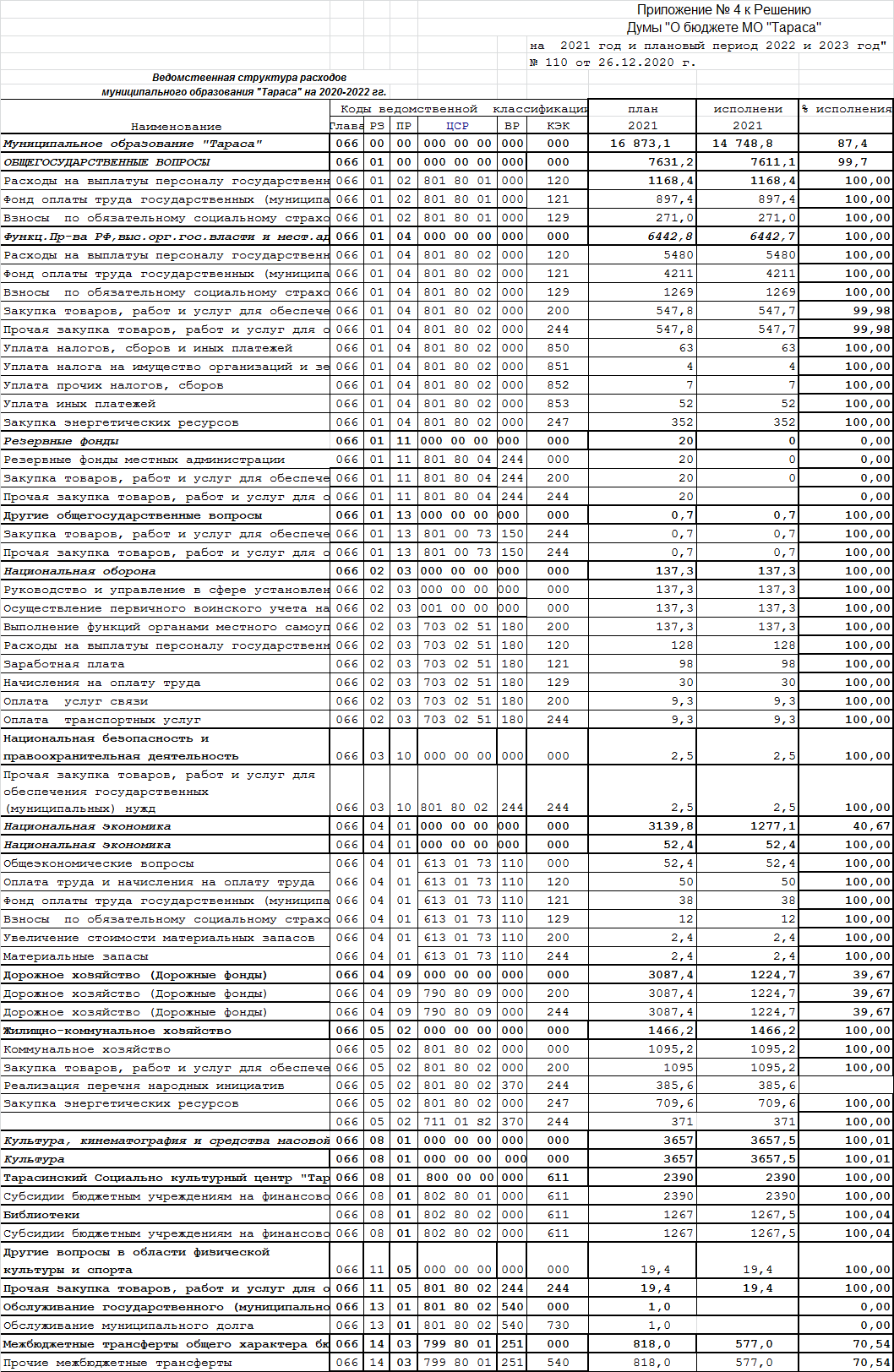 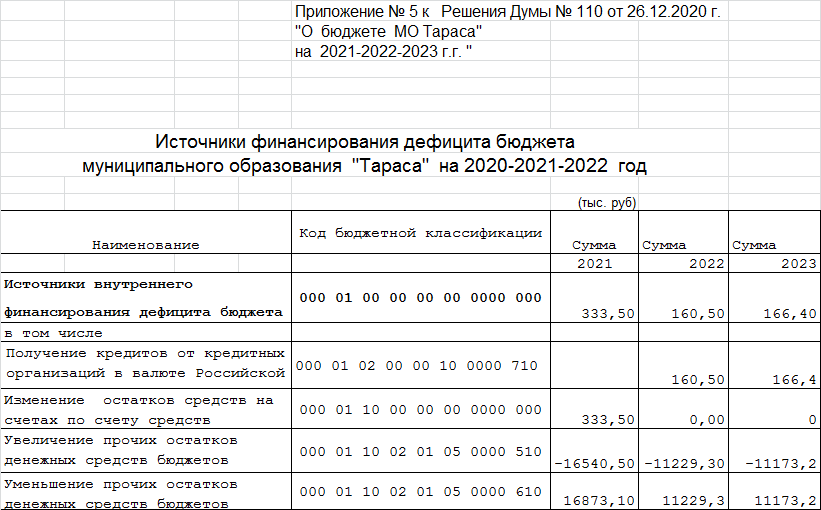 17.05.2022г. №164РОССИЙСКАЯ ФЕДЕРАЦИЯИРКУТСКАЯ ОБЛАСТЬБОХАНСКИЙ МУНИЦИПАЛЬНЫЙ РАЙОНМУНИЦИПАЛЬНОЕ ОБРАЗОВАНИЕ «ТАРАСА»ДУМАРЕШЕНИЕ О ВНЕСЕНИИ ИЗМЕНЕНИЙ И ДОПОЛНЕНИЙ В РЕШЕНИЕ ДУМЫ ОТ 19.06.2018 Г №149 «ОБ УТВЕРЖДЕНИИ ПОЛОЖЕНИЯ О БЮДЖЕТНОМ ПРОЦЕССЕ МУНИЦИПАЛЬНОГО ОБРАЗОВАНИЯ «ТАРАСА» (В РЕДАКЦИИ ОТ 28.11.2019№ 63)В соответствии с Бюджетным кодексом Российской Федерации, Федеральным законом от 6 октября 2003 года № 131-ФЗ «Об общих принципах организации местного самоуправления в Российской Федерации», Федеральным законом от 26.07.2019 №199-ФЗ «О внесении изменений в Бюджетный кодекс Российской Федерации и ст.3 ФЗ «О внесении изменений в Бюджетный кодекс Российской Федерации и признании утратившими силу отдельных положений законодательных актов Российской Федерации», Федеральным законом от 02.08.2019 №278-ФЗ «О внесении изменений в Бюджетный кодекс Российской Федерации», Федеральным законом от 31.07.2020 №263 – ФЗ «О внесении изменений в Бюджетный кодекс Российской Федерации и отдельные законодательные акты Российской Федерации», Уставом МО «Тараса», Дума муниципального образования «Тараса»РЕШИЛА:Внести изменения и дополнения в Положение «О бюджетном процессе МО «Тараса» следующие изменения:Раздел 2, статья 15 пункт 1, добавить:«Нормативно правовые акты зачисления в бюджеты доходов от налоговых поступлений, в том числе от уплаты акцизов»Раздел 4, статья 29, пункт 2 добавить: «Для обеспечения долговой устойчивости местных бюджетов пролонгировано на 2022 год приостановление  норм, устанавливающих для субъектов и муниципалитетов ограничения в зависимости от группы долговой устойчивости, осуществления муниципальных заимствований муниципальным образованием, объема расходов на обслуживание  муниципального долга и другие»    Раздел 6, статья 45 добавить:«Финансовый орган администрации поселения осуществляет финансовый контроль за соблюдением положений правовых актов об управлении, распоряжении и использовании муниципального имущества, влекущих возникновение доходов бюджета публично-правового образования»Приложение 1 к Решению Думы читать в новой редакции.Настоящее решение опубликовать в Вестнике МО «Тараса».Председатель Думы Глава муниципального образования «Тараса» А.М. Таряшинов  17.05.2022г. №165РОССИЙСКАЯ ФЕДЕРАЦИЯИРКУТСКАЯ ОБЛАСТЬБОХАНСКИЙ МУНИЦИПАЛЬНЫЙ РАЙОНМУНИЦИПАЛЬНОЕ ОБРАЗОВАНИЕ «ТАРАСА»ДУМАРЕШЕНИЕОБ УТВЕРЖДЕНИИ ПОРЯДКА УСТАНОВЛЕНИЯ И ОЦЕНКИ ПРИМЕНЕНИЯ ОБЯЗАТЕЛЬНЫХ ТРЕБОВАНИЙ, УСТАНАВЛИВАЕМЫХ НОРМАТИВНЫМИ ПРАВОВЫМИ АКТАМИ МУНИЦИПАЛЬНОГО ОБРАЗОВАНИЯ «ТАРАСА» В соответствии с Федеральным законом от 31 июля 2020 года №247-ФЗ «Об обязательных требованиях в Российской Федерации», Федеральным законом от 6 октября 2003 года №131-ФЗ «Об общих принципах организации местного самоуправления в Российской Федерации», руководствуясь Уставом муниципального образования «Тараса», Дума муниципального образования «Тараса»РЕШИЛА:1. Утвердить Порядок установления и оценки применения обязательных требований, устанавливаемых нормативными правовыми актами муниципального образования «Тараса». (прилагается).2. Опубликовать настоящее решение Думы муниципального образования «Тараса» в Вестнике МО «Тараса» и на официальном сайте администрации муниципального образования «Боханский район».3. Настоящее решение вступает в силу после его официального опубликования.Председатель Думы,Глава МО «Тараса»А.М. ТаряшиновПриложениек решению Думы муниципального образования «Тараса»от 17.05.2022 №165Порядок установления и оценки применения обязательных требований, устанавливаемых нормативными правовыми актами муниципального образования «Тараса»Раздел 1. Общие положения1. Настоящий Порядок определяет правила установления и оценки применения содержащихся в нормативных правовых актах муниципального образования «Тараса» обязательных требований, которые связаны с осуществлением предпринимательской и иной экономической деятельности и оценка соблюдения которых осуществляется в рамках муниципального контроля, привлечения к административной ответственности, предоставления лицензий и иных разрешений, аккредитации, иных форм оценки и экспертизы (далее – обязательные требования).2. Порядок не распространяется на отношения, связанные с установлением и оценкой применения обязательных требований, указанные в части 2 статьи 1 Федерального закона от 31 июля 2020 года №247-ФЗ «Об обязательных требованиях в Российской Федерации» (далее – Федеральный закон №247-ФЗ).3. Обязательные требования устанавливаются нормативными правовыми актами муниципального образования «Тараса» (далее соответственно – муниципальное образование, муниципальные акты) в соответствии с положениями Федерального закона №247-ФЗ.4. Муниципальный акт, устанавливающий обязательные требования, должен предусматривать срок его действия, который не может превышать шесть лет со дня его вступления в силу, если иное не предусмотрено федеральными законами.По результатам оценки применения обязательных требований органом местного самоуправления муниципального образования, принявшим муниципальный акт, может быть принято решение о продлении срока действия муниципального акта, содержащего обязательные требования, не более чем на шесть лет.Положения абзацев первого и второго настоящего пункта не применяются в отношении муниципальных актов, направленных на реализацию проектов муниципально-частного партнерства, в том числе достижение целей и задач таких проектов, которые осуществляются на основе соглашений о муниципально-частном партнерстве, предусмотренных Федеральным законом от 13 июля 2015 года №224-ФЗ «О государственно-частном партнерстве, муниципально-частном партнерстве в Российской Федерации и внесении изменений в отдельные законодательные акты Российской Федерации», публичным партнером по которым выступает муниципальное образование.5. Проекты муниципальных актов, устанавливающих новые или изменяющих ранее предусмотренные муниципальными актами обязательные требования для субъектов предпринимательской и иной экономической деятельности, обязанности для субъектов инвестиционной деятельности, подлежат оценке регулирующего воздействия, проводимой органами местного самоуправления муниципального образования в порядке, установленном муниципальными актами в случае, если проведение такой оценки установлено федеральными законами и законами Иркутской области, за исключением:1) проектов муниципальных актов представительного органа муниципального образования «Тараса», устанавливающих, изменяющих, приостанавливающих, отменяющих местные налоги и сборы;2) проектов муниципальных актов представительного органа муниципального образования «Тараса», регулирующих бюджетные правоотношения;3) проектов муниципальных актов, разработанных в целях ликвидации чрезвычайных ситуаций природного и техногенного характера на период действия режимов чрезвычайных ситуаций.6. В случае, если федеральными законами и законами Иркутской области не установлено проведение оценки регулирующего воздействия проектов муниципальных актов, устанавливающих новые или изменяющих ранее предусмотренные муниципальными актами обязательные требования для субъектов предпринимательской и иной экономической деятельности, обязанности для субъектов инвестиционной деятельности, проекты таких муниципальных актов могут подлежать оценке регулирующего воздействия, проводимой органами местного самоуправления муниципального образования, по решению органа местного самоуправления муниципального образования в порядке, установленном муниципальными актами в соответствии с законами Иркутской области, за исключением:1) проектов муниципальных актов представительного органа муниципального образования «Тараса», устанавливающих, изменяющих, приостанавливающих, отменяющих местные налоги и сборы;2) проектов муниципальных актов представительного органа муниципального образования «Тараса», регулирующих бюджетные правоотношения;3) проектов муниципальных актов, разработанных в целях ликвидации чрезвычайных ситуаций природного и техногенного характера на период действия режимов чрезвычайных ситуаций.Раздел 2. Порядок установления обязательных требований7. При установлении обязательных требований муниципальными актами должны быть соблюдены принципы установления и оценки применения обязательных требований, установленные Федеральным законом №247-ФЗ.8. В муниципальных актах, устанавливающих обязательные требования, должны быть определены:1) содержание обязательных требований (условия, ограничения, запреты, обязанности);2) лица, обязанные соблюдать обязательные требования;3) в зависимости от объекта установления обязательных требований:а) осуществляемая деятельность, совершаемые действия, в отношении которых устанавливаются обязательные требования;б) лица и используемые объекты, к которым предъявляются обязательные требования при осуществлении деятельности, совершении действий;в) результаты осуществления деятельности, совершения действий, в отношении которых устанавливаются обязательные требования;4) формы оценки соблюдения обязательных требований (муниципальный контроль, привлечение к административной ответственности, предоставление лицензий и иных разрешений, аккредитация, оценка соответствия продукции и иные формы оценки и экспертизы);5) органы государственной власти, органы местного самоуправления муниципального образования или уполномоченные ими организации, осуществляющие оценку соблюдения обязательных требований.9. Проекты муниципальных актов подлежат публичному обсуждению. В целях обеспечения проведения публичного обсуждения проекта муниципального акта орган местного самоуправления муниципального образования, к полномочиям которого относится принятие муниципального акта (далее – уполномоченный орган), размещает на официальном сайте муниципального образования в информационно-телекоммуникационной сети «Интернет» (далее – официальный сайт):1) проект муниципального акта;2) пояснительную записку к проекту муниципального акта;3) информацию о сроках проведения публичного обсуждения, который не может составлять менее 14 календарных дней со дня размещения проекта муниципального акта на официальном сайте;4) информацию об адресе электронной почты и почтовом адресе, по которым физические или юридические лица могут направлять предложения и (или) замечания к проекту муниципального акта, либо информация о месте нахождения уполномоченного органа для личного представления предложений и (или) замечаний к проекту муниципального акта.10. По истечению срока, указанного в подпункте 3 пункта 9 настоящего Порядка, уполномоченный орган рассматривает предложения и (или) замечания, поступившие от физических или юридических лиц, и на их основе принимает меры по доработке проекта муниципального акта. В случае несогласия с поступившим замечанием и (или) предложением, уполномоченный орган готовит дополнение к пояснительной записке, в котором указываются основания такого несогласия.11. О результатах рассмотрения предложений и (или) замечаний уполномоченный орган в письменной форме информирует автора предложения и (или) замечания в течение 30 календарных дней со дня регистрации соответствующего предложения и (или) замечания.12. Положения муниципальных актов, устанавливающих обязательные требования, вступают в силу либо с 1 марта, либо с 1 сентября соответствующего года, но не ранее чем по истечении девяноста дней после дня официального опубликования соответствующего муниципального акта, если иное не установлено федеральным законом, Указом Президента Российской Федерации или международным договором Российской Федерации, предусматривающими установление обязательных требований.Положения абзаца первого настоящего пункта не применяются в отношении муниципальных актов, подлежащих принятию в целях предупреждения террористических актов и ликвидации их последствий, предупреждения угрозы обороне страны и безопасности государства, при угрозе возникновения и (или) возникновении отдельных чрезвычайных ситуаций, введении режима повышенной готовности или чрезвычайной ситуации на всей территории Российской Федерации либо на ее части, а также муниципальных актов, направленных на недопущение возникновения последствий обстоятельств, произошедших вследствие непреодолимой силы, то есть чрезвычайных и непредотвратимых при данных условиях обстоятельств, в частности эпидемий, эпизоотий, техногенных аварий и катастроф.Положения муниципальных актов, которыми вносятся изменения в ранее принятые муниципальные акты, могут вступать в силу в иные, чем указано в абзаце первом настоящего пункта, сроки, если в заключении об оценке регулирующего воздействия установлено, что указанные изменения вносятся в целях снижения затрат физических и юридических лиц в сфере предпринимательской и иной экономической деятельности на исполнение ранее установленных обязательных требований и не предусматривают установление новых условий, ограничений, запретов, обязанностей.13. Обязательные требования должны быть доведены до сведения лиц, обязанных их соблюдать, путем опубликования муниципальных актов, устанавливающих указанные обязательные требования, в порядке, определенном Уставом муниципального образования (наименование устава) и иными муниципальными актами муниципального образования.Перечень муниципальных актов (их отдельных положений), содержащих обязательные требования, подлежит размещению администрацией муниципального образования на официальном сайте с текстами действующих муниципальных актов. Порядок размещения и актуализации перечня муниципальных актов (их отдельных положений), содержащих обязательные требования, устанавливается администрацией муниципального образования.Раздел 3. Порядок оценки применения обязательных требований14. Целью оценки применения обязательных требований является комплексная оценка системы обязательных требований, содержащихся в муниципальных актах, в соответствующей сфере общественных отношений, оценка достижения целей введения обязательных требований, оценка эффективности введения обязательных требований, выявление избыточных обязательных требований.15. Процедура оценки применения обязательных требований включает формирование проекта доклада о достижении целей введения обязательных требований (далее – доклад), его публичное обсуждение на официальном сайте, доработка проекта доклада с учетом результатов его публичного обсуждения, рассмотрение проекта доклада и принятие по итогам рассмотрения проекта доклада решения уполномоченного органа.16. Уполномоченный орган за год до окончания срока действия муниципального акта, устанавливающего обязательные требования, проводит оценку применения обязательных требований, содержащихся в муниципальном акте, в соответствии с целями, предусмотренными в пункте 14 настоящего Порядка, и готовит проект доклада.17. Источниками информации для подготовки доклада являются:1) результаты мониторинга муниципальных актов;2) результаты анализа осуществления муниципального контроля;3) результаты анализа административной и судебной практики;4) предложения и замечания субъектов предпринимательской и иной экономической деятельности, к которым применяются обязательные требования;5) предложения и замечания органов местного самоуправления муниципального образования, органов государственной власти Иркутской области и федеральных органов государственной власти;6) иные сведения, позволяющие оценить результаты применения обязательных требований.18. В доклад включается следующая информация:1) общая характеристика системы оцениваемых обязательных требований в соответствующей сфере регулирования;2) результаты оценки достижения целей введения обязательных требований;3) выводы и предложения по итогам оценки достижения целей введения обязательных требований.19. Общая характеристика системы оцениваемых обязательных требований в соответствующей сфере регулирования должна включать следующие сведения:1) цели введения обязательных требований в соответствующей сфере регулирования (снижение (устранение) рисков причинения вреда охраняемым законом ценностям с указанием конкретных рисков);2) перечень муниципальных актов и содержащихся в них обязательных требований;3) сведения о внесенных в муниципальный акт изменениях (при наличии);4) сведения о полномочиях органа местного самоуправления муниципального образования на установление обязательных требований;5) период действия муниципального акта и его отдельных положений;6) сфера осуществления предпринимательской и иной экономической деятельности и конкретные общественные отношения (группа общественных отношений), на регулирование которых направлены соответствующие обязательные требования.20. Результаты оценки достижения целей введения обязательных требований, содержащиеся в проекте доклада, должны содержать следующую информацию применительно к системе обязательных требований в соответствующей сфере регулирования:1) соблюдение принципов установления и оценки применения обязательных требований, установленных Федеральным законом №247-ФЗ;2) достижение целей введения обязательных требований (снижение (устранение) риска причинения вреда (ущерба) охраняемым законом ценностям, на устранение которого направлено установление обязательных требований);3) изменение бюджетных расходов и доходов от реализации предусмотренных муниципальным актом функций, полномочий, обязанностей и прав органов местного самоуправления муниципального образования;4) сведения об уровне соблюдения обязательных требований в регулируемой сфере, в том числе данные о привлечении к ответственности за нарушение обязательных требований, о типовых и массовых нарушениях обязательных требований (в разрезе нарушенных обязательных требований);5) количество, содержание и результаты анализа обращений контролируемых лиц, связанных с применением обязательных требований;6) количество, содержание и результаты анализа вступивших в законную силу судебных актов, связанных с применением обязательных требований, по делам об оспаривании муниципальных актов, об обжаловании постановлений административной комиссии муниципального образования о привлечении лиц к административной ответственности.21. Итоги оценки применения обязательных требований, содержащиеся в проекте доклада, должны содержать один из следующих выводов:1) о целесообразности дальнейшего применения обязательных требований с внесением изменений в муниципальный акт в части продления срока его действия (с указанием срока продления не более чем на шесть лет);2) о целесообразности дальнейшего применения обязательных требований с внесением изменений в муниципальный акт в части, устанавливающей обязательные требования, и в части продления срока его действия (с указанием срока продления не более чем на шесть лет);3) о нецелесообразности дальнейшего применения обязательных требований и признании утратившим силу муниципального акта, содержащего обязательные требования.22. В целях публичного обсуждения проекта доклада администрация муниципального образования не позднее, чем за год до окончания срока действия муниципального акта, устанавливающего обязательные требования, размещает проект доклада на официальном сайте с одновременным извещением субъектов регулирования, органов и организаций, целями деятельности которых являются защита и представление интересов субъектов предпринимательской и иной экономической деятельности, в том числе субъектов малого и среднего предпринимательства, и заинтересованных исполнительных органов государственной власти Иркутской области.Срок публичного обсуждения проекта доклада составляет не менее 20 рабочих дней со дня его размещения на официальном сайте.23. Уполномоченный орган рассматривает предложения (в том числе относящиеся к представленным в проекте доклада нормативным правовым актам), поступившие через официальный сайт в установленный срок в связи с проведением публичного обсуждения проекта доклада, составляет сводку предложений с указанием сведений об их учете и (или) о причинах отклонения и в течение 20 рабочих дней со дня окончания публичного обсуждения размещает сводку предложений на официальном сайте. Сводка предложений подписывается заместителем руководителя уполномоченного органа и приобщается к проекту доклада.24. Проект доклада подготавливается в срок, не превышающий 15 рабочих дней с момента окончания публичного обсуждения, и направляется для рассмотрения в координационный или совещательный орган в области развития малого и среднего предпринимательства, образованный органами местного самоуправления муниципального образования (далее – Совет).25. Совет в течение 15 рабочих дней с момента поступления проекта доклада рассматривает его и принимает одну из следующих рекомендаций:1) о необходимости дальнейшего применения обязательных требований с внесением изменений в муниципальный акт в части продления срока его действия (с указанием срока продления не более чем на 6 (шесть) лет);2) о необходимости дальнейшего применения обязательных требований с внесением изменений в муниципальный акт в части, устанавливающей обязательные требования, и в части продления срока его действия (с указанием срока продления не более чем на 6 (шесть) лет);3) об отсутствии необходимости дальнейшего применения обязательных требований и признании утратившим силу муниципального акта, содержащего обязательные требования.26. Уполномоченный орган в течение 30 календарных дней со дня вынесения рекомендации Совета утверждает доклад, подготавливает и размещает на официальном сайте информацию о результатах оценки применения обязательных требований.27. По итогам проведенной оценки применения обязательных требований и на основании доклада и рекомендации Совета уполномоченный орган принимает муниципальный акт:1) о продлении срока действия муниципального акта;2) о внесении изменений в муниципальный акт;3) о признании утратившим силу муниципального акта.№Данные о нахождении мест (площадок) накопления ТКО, GPS координатыДанные о технических характеристиках мест (площадок) накопления ТКОДанные о собственниках мест (площадок) накопления ТКОДанные об источниках образования отходов, которые складируются в местах (на площадках) накопления ТКО1.Иркутская область, Боханский район, с. Тараса, мкр. Юбилейный, уч. 20 м
Широта: 53,0828° Долгота: 103,7863°Покрытие - бетонная плита, площадь - 10 м2, количество контейнеров - 3, объемом 0,75 м3 каждый, ограждение - трехстороннее, металлический профильМО «Тараса», Иркутская область, Боханский район, с. Тараса, ул. Ленина, 10, ИНН  8503005867, ОГРН 1068506001816Население МО «Тараса»2Иркутская область, Боханский район, с. Тараса, ул. Ленина, уч. 38мШирота: 53,0950° Долгота: 103,7711°Покрытие - бетонная плита, площадь - 10 м2, количество контейнеров - 3, объемом 0,75 м3 каждый, ограждение - трехстороннее, металлический профильМО «Тараса», Иркутская область, Боханский район, с. Тараса, ул. Ленина, 10, ИНН  8503005867, ОГРН 1068506001816Население МО «Тараса»3Иркутская область, Боханский район, с. Тараса, ул. Осодоевой, уч. 1мШирота: 53,0866° Долгота: 103,7803°Покрытие - бетонная плита, площадь - 10 м2, количество контейнеров - 3, объемом 0,75 м3 каждый, ограждение - трехстороннее, металлический профильМО «Тараса», Иркутская область, Боханский район, с. Тараса, ул. Ленина, 10, ИНН  8503005867, ОГРН 1068506001816Население МО «Тараса»4Иркутская область, Боханский район, с. Тараса, ул. Балтахинова, уч. 13мШирота: 53,0887° Долгота: 103,7760°Покрытие - бетонная плита, площадь - 10 м2, количество контейнеров - 3, объемом 0,75 м3 каждый, ограждение - трехстороннее, металлический профильМО «Тараса», Иркутская область, Боханский район, с. Тараса, ул. Ленина, 10, ИНН  8503005867, ОГРН 1068506001816Население МО «Тараса»5Иркутская область, Боханский район, с. Тараса, мкр. Юбилейный, уч. 1мШирота: 53,0821° Долгота: 103,7882°Покрытие - бетонная плита, площадь - 10 м2, количество контейнеров - 3, объемом 0,75 м3 каждый, ограждение - трехстороннее, металлический профильМО «Тараса», Иркутская область, Боханский район, с. Тараса, ул. Ленина, 10, ИНН  8503005867, ОГРН 1068506001816Население МО «Тараса»6Иркутская область, Боханский район, с. Тараса, ул. Колхозная, уч. 10мШирота: 53,0766° Долгота: 103,7853°Покрытие - бетонная плита, площадь - 8 м2, количество контейнеров - 3, объемом 0,75 м3 каждый, ограждение - газобетонМО «Тараса», Иркутская область, Боханский район, с. Тараса, ул. Ленина, 10, ИНН  8503005867, ОГРН 1068506001816Население МО «Тараса»7Иркутская область, Боханский район, с. Тараса, ул. Спартакиадная, уч. 7мШирота: 53,0792° Долгота: 103,7996°Покрытие - бетонная плита, площадь - 8 м2, количество контейнеров - 3, объемом 0,75 м3 каждый, ограждение - газобетонМО «Тараса», Иркутская область, Боханский район, с. Тараса, ул. Ленина, 10, ИНН  8503005867, ОГРН 1068506001816Население МО «Тараса»№ п/пНаименование материальных средствЕдиница измеренияНорма потребления на чел. в суткиРезерв материальных ресурсов (50 чел)Расчет запасов продовольственного снабжения на 3 сутокРасчет запасов продовольственного снабжения на 3 сутокРасчет запасов продовольственного снабжения на 3 сутокРасчет запасов продовольственного снабжения на 3 сутокРасчет запасов продовольственного снабжения на 3 суток1.Консервы мясныекг.0.1522.52.Консервы рыбныекг.0.12518.753.Консервы молочныекг.0.2304. Масло растительноекг.0.011.55.чайкг.0.0020.36.Сахар песоккг.0.07511.257.Крупа разнаякг.0.0466.98.Макаронные изделиякг.0.0466.99.Мука пшеничная 2-го сортакг.0.0152.2510.соль кг.0.02311.Хлеб и хлебобулочные изделиякг.0.466912.Печенье кг.0.3755.5Товары первой необходимости и вещевого имущества Товары первой необходимости и вещевого имущества Товары первой необходимости и вещевого имущества Товары первой необходимости и вещевого имущества Товары первой необходимости и вещевого имущества 13Мыло хозяйственноекг/мес.0.2314Мыло туалетноекг/мес.0.2315Одноразовая посудашт.15016Раскладная кроватьшт.5017матрацшт.5018Одеялошт.5019Подушкашт.5020Комплект постельного белья (простынь, наволочка, пододеяльник)шт.5021Полотенце (50*70)шт.5022Фонари карманные переносныешт.7Средства связиСредства связиСредства связиСредства связиСредства связи23Радиостанции носимыешт.3Другие материальные ресурсы Другие материальные ресурсы Другие материальные ресурсы Другие материальные ресурсы Другие материальные ресурсы 24Насос водомёт скважинныйшт.125Рубильник ЯБПВУ 100Ашт.126Автомобильный бензинлитр.20027Дизельное топливолитр300Заказчик ПрограммыАдминистрация муниципального образования «Тараса» Администрация муниципального образования «Тараса» Администрация муниципального образования «Тараса» Администрация муниципального образования «Тараса» Администрация муниципального образования «Тараса» Наименование ПрограммыМуниципальная программа «Развитие комплексной системы обращения с твёрдыми коммунальными отходами в муниципальном образовании «Тараса» на 2022-2024 годы (далее - Программа)Муниципальная программа «Развитие комплексной системы обращения с твёрдыми коммунальными отходами в муниципальном образовании «Тараса» на 2022-2024 годы (далее - Программа)Муниципальная программа «Развитие комплексной системы обращения с твёрдыми коммунальными отходами в муниципальном образовании «Тараса» на 2022-2024 годы (далее - Программа)Муниципальная программа «Развитие комплексной системы обращения с твёрдыми коммунальными отходами в муниципальном образовании «Тараса» на 2022-2024 годы (далее - Программа)Муниципальная программа «Развитие комплексной системы обращения с твёрдыми коммунальными отходами в муниципальном образовании «Тараса» на 2022-2024 годы (далее - Программа)Исполнитель ПрограммыАдминистрация муниципального образования «Тараса» Администрация муниципального образования «Тараса» Администрация муниципального образования «Тараса» Администрация муниципального образования «Тараса» Администрация муниципального образования «Тараса» Цель Программы, важнейшие целевые показателиЦелью является создание экологически безопасной и экономически эффективной системы обращения с твёрдыми коммунальными отходами (далее ТКО) на территории муниципального образования «Тараса»;Целью является создание экологически безопасной и экономически эффективной системы обращения с твёрдыми коммунальными отходами (далее ТКО) на территории муниципального образования «Тараса»;Целью является создание экологически безопасной и экономически эффективной системы обращения с твёрдыми коммунальными отходами (далее ТКО) на территории муниципального образования «Тараса»;Целью является создание экологически безопасной и экономически эффективной системы обращения с твёрдыми коммунальными отходами (далее ТКО) на территории муниципального образования «Тараса»;Целью является создание экологически безопасной и экономически эффективной системы обращения с твёрдыми коммунальными отходами (далее ТКО) на территории муниципального образования «Тараса»;Задачи программы-совершенствование нормативной правовой и методической базы в сфере обращения с ТКО;- организация системы сбора и вывоза ТКО на территории поселения;- модернизация инфраструктуры обращения с ТКО;- ликвидация стихийных свалок;-создание условий для повышения экологической культуры и степени вовлеченности населения в вопросы обращения с ТКО.-совершенствование нормативной правовой и методической базы в сфере обращения с ТКО;- организация системы сбора и вывоза ТКО на территории поселения;- модернизация инфраструктуры обращения с ТКО;- ликвидация стихийных свалок;-создание условий для повышения экологической культуры и степени вовлеченности населения в вопросы обращения с ТКО.-совершенствование нормативной правовой и методической базы в сфере обращения с ТКО;- организация системы сбора и вывоза ТКО на территории поселения;- модернизация инфраструктуры обращения с ТКО;- ликвидация стихийных свалок;-создание условий для повышения экологической культуры и степени вовлеченности населения в вопросы обращения с ТКО.-совершенствование нормативной правовой и методической базы в сфере обращения с ТКО;- организация системы сбора и вывоза ТКО на территории поселения;- модернизация инфраструктуры обращения с ТКО;- ликвидация стихийных свалок;-создание условий для повышения экологической культуры и степени вовлеченности населения в вопросы обращения с ТКО.-совершенствование нормативной правовой и методической базы в сфере обращения с ТКО;- организация системы сбора и вывоза ТКО на территории поселения;- модернизация инфраструктуры обращения с ТКО;- ликвидация стихийных свалок;-создание условий для повышения экологической культуры и степени вовлеченности населения в вопросы обращения с ТКО.Сроки реализации Программы2022-2024 года2022-2024 года2022-2024 года2022-2024 года2022-2024 годаПеречень основных мероприятий1. Устройство контейнерных площадок ТКО.2. Установка контейнеров ТКО.3. Ликвидация несанкционированных свалок на территории муниципального образования «Тараса».1. Устройство контейнерных площадок ТКО.2. Установка контейнеров ТКО.3. Ликвидация несанкционированных свалок на территории муниципального образования «Тараса».1. Устройство контейнерных площадок ТКО.2. Установка контейнеров ТКО.3. Ликвидация несанкционированных свалок на территории муниципального образования «Тараса».1. Устройство контейнерных площадок ТКО.2. Установка контейнеров ТКО.3. Ликвидация несанкционированных свалок на территории муниципального образования «Тараса».1. Устройство контейнерных площадок ТКО.2. Установка контейнеров ТКО.3. Ликвидация несанкционированных свалок на территории муниципального образования «Тараса».Объёмы и источники финансирования (тыс. руб.)БюджетВсего202220232024Объёмы и источники финансирования (тыс. руб.)Местный75-3045Объёмы и источники финансирования (тыс. руб.)Областной910,935-364,374546,561Ожидаемые конечные результаты реализации Программы- обеспечение доступности услуг по сбору и вывозу ТКО для населения поселения;- проведение модернизации инфраструктуры в сфере обращения с ТКО;- повышение экологической культуры и степени вовлеченности населения в сферу безопасного обращения ТКО;- улучшение санитарного состояния МО «Тараса»;- обустроить 5 контейнерных площадок .- обеспечение доступности услуг по сбору и вывозу ТКО для населения поселения;- проведение модернизации инфраструктуры в сфере обращения с ТКО;- повышение экологической культуры и степени вовлеченности населения в сферу безопасного обращения ТКО;- улучшение санитарного состояния МО «Тараса»;- обустроить 5 контейнерных площадок .- обеспечение доступности услуг по сбору и вывозу ТКО для населения поселения;- проведение модернизации инфраструктуры в сфере обращения с ТКО;- повышение экологической культуры и степени вовлеченности населения в сферу безопасного обращения ТКО;- улучшение санитарного состояния МО «Тараса»;- обустроить 5 контейнерных площадок .- обеспечение доступности услуг по сбору и вывозу ТКО для населения поселения;- проведение модернизации инфраструктуры в сфере обращения с ТКО;- повышение экологической культуры и степени вовлеченности населения в сферу безопасного обращения ТКО;- улучшение санитарного состояния МО «Тараса»;- обустроить 5 контейнерных площадок .- обеспечение доступности услуг по сбору и вывозу ТКО для населения поселения;- проведение модернизации инфраструктуры в сфере обращения с ТКО;- повышение экологической культуры и степени вовлеченности населения в сферу безопасного обращения ТКО;- улучшение санитарного состояния МО «Тараса»;- обустроить 5 контейнерных площадок .Система организации контроля за исполнением ПрограммыКонтроль за реализацией Программы, осуществляет заместитель Главы МО «Тараса».Контроль за реализацией Программы, осуществляет заместитель Главы МО «Тараса».Контроль за реализацией Программы, осуществляет заместитель Главы МО «Тараса».Контроль за реализацией Программы, осуществляет заместитель Главы МО «Тараса».Контроль за реализацией Программы, осуществляет заместитель Главы МО «Тараса».№ п/пНаименование показателяЕдиница измеренияЗначение показателя за 2021 годВсего на конец реализации Программыв том числе по годамв том числе по годамв том числе по годам№ п/пНаименование показателяЕдиница измеренияЗначение показателя за 2021 годВсего на конец реализации Программы2022202320241.Наличие утвержденной генеральной схемы очистки территории МО «Тараса»да/нетнетдададада2.Количество разработанных и утвержденных схем обращения с ТКО в муниципальном образовании «Тараса»ед.050233.Охват населения системой регулярного сбора и вывоза ТКО%01000801004.Количество контейнерных площадок в населенных пунктахшт.050235.Количество контейнеров для сбора ТКО всего в том числе (участие в приобретении):- МО «Тараса»шт.015069№ п/пНаименование мероприятийОтветственные исполнителиСтоимость мероприятия и источники финансированияв т.ч. по годам:в т.ч. по годам:в т.ч. по годам:№ п/пНаименование мероприятийОтветственные исполнителиСтоимость мероприятия и источники финансирования2022202320241.Организация и проведение публичных мероприятий, посвященных актуальной проблеме безопасного обращения с ТКО, способствующих экологическому воспитанию населенияАдминистрация муниципального образования «Тараса» ----2.Устройство контейнерных площадок ТКОАдминистрация муниципального образования «Тараса» Стоимость работ всего:в том числе по источникам финансирования:Областной бюджетМестный бюджет---264,374244,37420396,561366,561303.Покупка контейнеров и бункеровАдминистрация муниципального образования «Тараса» Стоимость приобретениявсего:в том числе по источникам финансирования:Областной бюджетМестный бюджет---1301201019518015Всего по мероприятиям:Всего по мероприятиям:-394,374591,561МО «Тараса»МО «Тараса»МО «Тараса»МО «Тараса»-3045Учредитель: Администрация МО «Тараса»Редактор:Бадагуев Р.Н.Адрес регистрации: 669343, Иркутская область,Боханский район, с. Тараса, ул. Ленина, д10.Газета отпечатана в администрации МО «Тараса»с. Тараса, ул. Ленина, д10Тираж 30 экз.Номер подписан 31.05.2022 г.